Припремен тест по ОСНОВИ НА ОРГАНСКА ХЕМИЈА-ФармацијаКоја формула е формула на заситен јаглеводород(1) C2H2; 	(2) C2H4; 	(3) C3H6;	(4) C3H8.Реакцијата C2H4 + H2 <======> C2H6 е пример за реакција на;супституција; (2) елиминација; (3) адицијаКолкав е бројот на С-атоми што се содржат  во пропил групата (1) 1;	(2) 2; 	(3) 3; 	(4) 4.4. Општата формула на алкините со една тројна врска е (1) CnHn; 	(2) CnH2n; 	(3) CnH2n+2;	(4) CnH2n-2.5. Соединенијата што имаат иста молекулска формула, но различни структури се нарекуваат (1) изомери; (2) изотопи; (3) алотропи; (4) хомолози6. CnH2n на соединенија од хомологна серија чиј претставник е (1) ацетилен; (2) бензен; (3) пропен; (4) пропан.7. Кај кое од следните соединенија постојат изомери? (1) C2H4; 	(2) C2H2; 	(3) C2H6; 	(4) C4H88. Кој од следните јаглеводороди има повеќе од една можна структурна формула? (1) CH4;		(2) C4H10; 	(3) C3H8. 	(4) C2H6;9. Органските соединенија мора да содржатА) водород		б) кислород		в) јаглерод	д) азот10. Колку јаглеродни атоми има во молекулата 2,3,3-trimethyl- pentane? (1) 5;	(2) 8; 	(3) 6; 	(4) 13.11. Напиши ја формулата на 1,3-бутадиен:12. Кај која молекула има пи-врскаА) етан		б) бутан		в) пропен		г) декан13. Со зголемување на моларната маса на алканите, температурата на вриење  (1) се намалува; (2) се зголемува; (3) не се менува. 14. Како што доаѓа до зголемување на бројот на С-атоми во рамките на една хомологна низа на алкани, така односот на јаглеродни спрема водорони атоми се(1) намалува; (2) зголемува; (3) не се менува.15. Кое соединение се очекува да стапи во реакција на адиција(1) CH4; 	(2) C3H6; 	(3) C4H10;	(4) C5H1216. Кое од следните соединенија има најголем број на изомери (1) бутан; (2) хексан; (3) пропан; (4) нонан17. Која е најстабилна структура кај циклохексанотА) столица		б) брод конформација		в) подморница18. Кое од следните соединенија има најниска Температура на вриење(1) бутан; 		(2) етан; 	(3) метан; 	(4) декан.19. Напиши ги структурите на следните соединенијаА) 2,2,3 триметил октанБ) 2 бромо-2-хлоро-3 метил-пентанВ) 3 метил-2-бутенГ) 4,4 дибромо-5,5-дихлоро-1-хексенД) 2 бутинЃ) 4,4-дибромо-5,5-дихлоро-2-хептин20. Што ќе се добие како главен продукт при реакција на адиција на HCl врз 1-пентен? Напиши ја реакцијата21. Објасни го правилото на Марковникоф?23. Каков тип на хибридизација има во молекулата на етен, објасни?24. Кај кои органски соединенија има sp3 хибридизација?25. Циклоалканите имаат иста општа формула соА) алканите	б) алкените со една двојна врска	в) алкините со две тројни врски26. Напиши ја реакцијата на согорување на пропан и изедначи ја!27. Што е тоа хомологна серија (низа)?28. Напиши ги имињата за следните соединенија: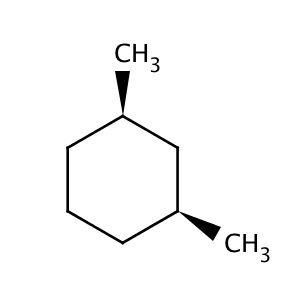 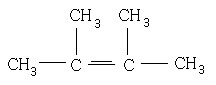 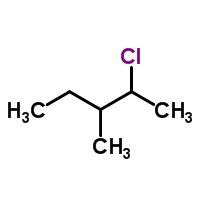 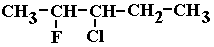 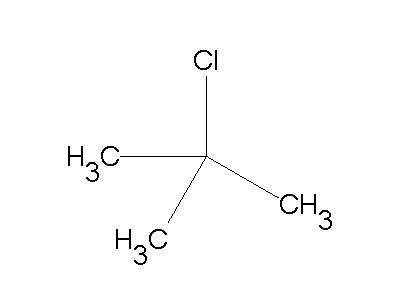 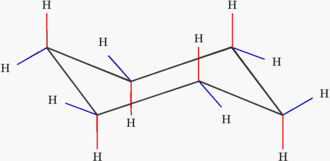 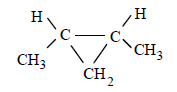 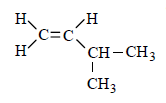 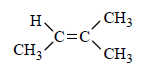 29. Кое од следните соединенија би било најреактивноА) пропан		б) декан		в) ацетилен30. Колкава маса од продуктот (напиши го продуктот) ќе се добие при целосна реакција на 5 g 1-бутен во вишок на HCl? Напиши ја равенката!31. Ако при согорување на метан во вишок на кислород се ослободиле 20 g CO2, пресметај колкава маса од метан сме имале на почетокот од реакцијата. (Напиши ја и израмни ја равенката)!32. Колкава маса кислород (теоретски) е потребна за целоснo да согорат 10 g октан. Напиши ја и изедначи ја равенката.33. Што се реакции на супституција и за кои органски соединенија се карактеристични.34. Објасни еден начин на добивање на циклохексан35. Колку изомери има хептенот? Напиши ги структурните формули на изомерите.36. Декан еА) циклоалкан	б) алкан со 10 С-атоми 	в) раководител на постдипломски студии37. Што се добива при адиција на вода на пропен во присуство на катализатор? Напиши ја реакцијата и внимавај на Марковниковото правило!38. Кое од следните соединенија нема изомериА) пропен		б) бутен		в) пентин39. Во реакции на адиција нема да стапиА) пентен		б) метан		в) ацетилен40. Што е тоа cis-trans изомерија? Објасни и наведеи еден пример. 